Bands 4 – 6 Problem Solving – Test 1 Answers1.2 x 3 = 62 + 3 = 5(x + 2)(x + 3) = x² + 5x + 68 – 3 = 53 x 8 = 24(x - 3)(x + 8) = x² + 5x - 241 mark for 2 x 3 oe1 mark for 2 + 3 oe1 mark for each correct gap1 mark for 8 – 3 oe1 mark for 3 x 8 oe1 mark for each correct gap82.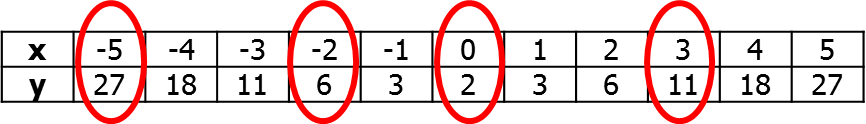 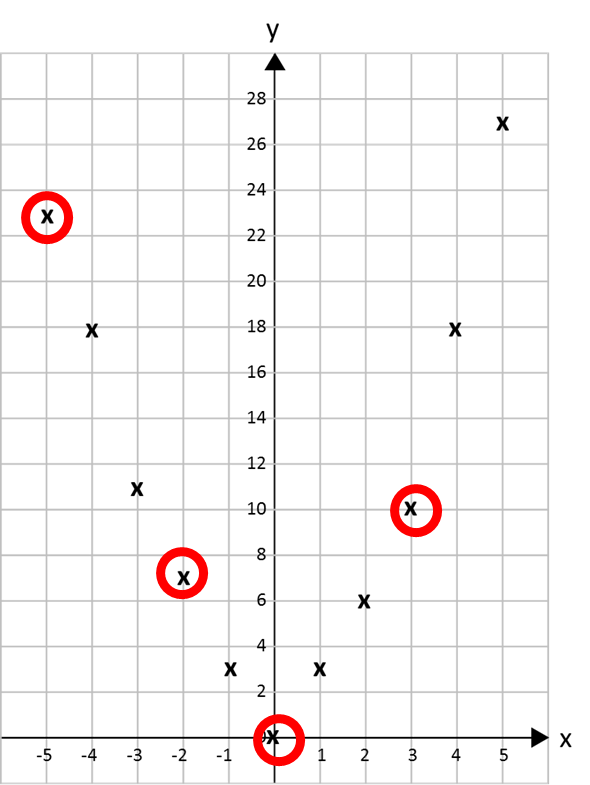 4 marks for all correct coordinates in table of values (3 marks for at least 9, 2 marks for at least 6, 1 mark for at least 3 correct)2 marks for 4 coordinates identified as incorrect (1 mark for at least 2)63.a x  = 3500a = 3500 ÷  = 557.782… = 558 insects1 mark for  seen1 mark for identifying 3500 as the outcome1 mark for dividing1 mark for 557 seen1 mark for correct answer54.½ x 5 x 5 x sin68 = 11.5897… = 11.6 cm²1 mark for correct substitution into ½ ab sinC1 mark for 11 seen1 mark for correct answer35.2 x 7 = 14 cm diameter9 =  x 14 x x = 9 x 360 ÷ 14 ÷  = 73.6660022… = 73.7°1 mark for calculating diameter1 mark for substituting into formula1 mark for x 360, ÷ 14 or ÷ 1 mark for 73 seen1 mark for correct answer56.P α d0.8 = k x 8k = 0.1P = 0.1dP = 0.1 x 75 = 7.5 barsYes, the watch will still work1 mark for proportion sentence1 mark for substitution to find k1 mark for formula written1 mark for substitution into formula1 mark for 7.5 bars seen1 mark for correct conclusion67.y = x – 1 and y = ½x + 7   x – 1 = ½x + 72x – 2 = x + 14        x = 16 y = x – 1 = 16 – 1 = 15(16, 15)1 mark for each equation written1 mark for equation set up for both graphs1 mark for x calculated1 mark for x substituted1 mark for y calculated1 mark for correct answer78.To calculate 2nd pair:a + b = 1a – b = 2 +2a     = 3_So a = 1.5 and b = -0.5  (1.5, -0.5)To calculate 1st pair:a + b = 1.5a – b = -0.5 +2a     = 1____So a = 0.5 and b = 1  (0.5, 1)To calculate 6th pair:2 + 4 = 6 and 2 – 4 = -2  (6, -2)1 mark for 2 equations for 2nd coordinate1 mark for x1 mark for y1 mark for 2 equations for 1st coordinate1 mark for x1 mark for y1 mark for 6th coordinate7